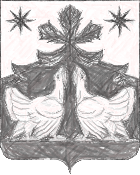 РОСИИЙСКАЯ ФЕДЕРАЦИЯАДМИНИСТРАЦИЯ ЗОТИНСКОГО СЕЛЬСОВЕТА ТУРУХАНСКОГО РАЙОНАКРАСНОЯРСКОГО КРАЯПОСТАНОВЛЕНИЕ21.09.2018 г.                                    с. Зотино                                   №  60 -п Об утверждении плана  мероприятий по противодействию коррупции  муниципального образования Зотинский  сельсовет Туруханского района  на 2018-2020 годы.       В соответствии с Федеральным законом от 25 декабря 2008 года № 273-ФЗ «О противодействии коррупции», Законом Красноярского края от 07.07.2009 № 8-3610 « О противодействии коррупции в Красноярском крае» и  во исполнение Указа Президента РФ от 29.06.2018 № 378 "О Национальном плане противодействия коррупции на 2018 - 2020 годы», а также  в целях снижения коррупционных рисков в деятельности  муниципального образования  Зотинский сельсовет Туруханского района руководствуясь ст. 7, 14, 17 Устава Зотинского сельсовета,ПОСТАНОВЛЯЮ:1. Утвердить  план  мероприятий по противодействию коррупции в  муниципальном образовании  Зотинский сельсовет  Туруханского района на 2018-2020 годы, согласно приложению.2. Постановление вступает в силу  после его  опубликования в печатном издании газете « Ведомости органов местного самоуправления Зотинского сельсовета» и подлежит размещению на официальном сайте сельсовета в сети « Интернет». 3. Контроль за исполнением настоящего Постановления оставляю за собой.Вр. И. О. Главы Зотинского сельсовета :   ______________  П. Г. ОпаринаПриложение к постановлению администрацииЗотинского сельсовета от 21. 09.2018 г. № 60 - п План мероприятий по противодействию коррупции  муниципального образования Зотинский  сельсовет Туруханского района  на 2018-2020 годы№№п/пМероприятиеСрок исполненияИсполнители1.  ПРАВОВОЕ ОБЕСПЕЧЕНИЕ ПРОТИВОДЕЙСТВИЯ КОРРУПЦИИ 1.  ПРАВОВОЕ ОБЕСПЕЧЕНИЕ ПРОТИВОДЕЙСТВИЯ КОРРУПЦИИ 1.  ПРАВОВОЕ ОБЕСПЕЧЕНИЕ ПРОТИВОДЕЙСТВИЯ КОРРУПЦИИ 1.  ПРАВОВОЕ ОБЕСПЕЧЕНИЕ ПРОТИВОДЕЙСТВИЯ КОРРУПЦИИ 1.1.Мониторинг изменений законодательства Российской Федерации на предмет необходимости внесения изменений в муниципальные правовые акты  ОМСУ  муниципального образования  Зотинский сельсоветЕжемесячноСпециалист 1 категории  Администрации Зотинского сельсовета1.2.Проведение антикоррупционной экспертизы муниципальных правовых актов ОМСУ  муниципального образования Зотинский сельсовет и их проектовПо мере необходимостиГлава сельсовета1.3.Направление в Прокуратуру Туруханского района проектов МНПА и МНПА Зотинского сельсовета для проверки на соответствие положениям действующего законодательстваПо мере необходимостиСпециалист 1 категории Администрации Зотинского сельсовета2.  ВОПРОСЫ КАДРОВОЙ ПОЛИТИКИ2.  ВОПРОСЫ КАДРОВОЙ ПОЛИТИКИ2.  ВОПРОСЫ КАДРОВОЙ ПОЛИТИКИ2.  ВОПРОСЫ КАДРОВОЙ ПОЛИТИКИ2.1. Профилактика коррупционных и иных правонарушений2.1. Профилактика коррупционных и иных правонарушений2.1. Профилактика коррупционных и иных правонарушений2.1. Профилактика коррупционных и иных правонарушений2.1.1.Организация контроля за представлением лицами, замещающими муниципальные должности, и муниципальными служащими сведений о своих доходах, расходах, об имуществе и обязательствах имущественного характера, а также сведений о доходах, расходах, об имуществе и обязательствах имущественного характера своих супруг (супругов) и несовершеннолетних детей (далее - сведения), в порядке, установленном законодательствомянварь – апрель 2018 – 2020 г.Зам. Главы Зотинского сельсовета2.1.2.Организация размещения сведений, представленных муниципальными служащими, в информационно-телекоммуникационной сети «Интернет» на официальном сайте Администрации Зотинского сельсовета в  порядке, установленном законодательствомВ порядке, установленном НПА представительного органаЗам. Главы  Зотинского сельсовета2.1.3.Проведение анализа сведений о доходах, расходах, об имуществе и обязательствах имущественного характера представленных  муниципальными служащими (путем сопоставления представленных сведений со сведениями указанными в справках за предыдущий период и с информацией, имеющейся  в личном деле)до 01 сентября  2018-2020 г.Зам. Главы  Зотинского сельсовета2.1.4.Представление представителю нанимателя (работодателю) доклада о результатах анализа сведений  о  доходах, расходах, об имуществе и обязательствах имущественного характера, а также сведений о доходах, расходах, об имуществе и обязательствах имущественного характера своих, супруги (супруга) и несовершеннолетних детей, представленных муниципальными служащимидо 15 сентября 2018-2020  г.Зам. Главы  Зотинского сельсовета2.1.5.Проведение в установленном законом порядке  проверок:- достоверности и полноты сведений о доходах, об имуществе и обязательствах имущественного характера, а также сведений о доходах, расходах, об имуществе и обязательствах имущественного характера своих, супруги (супруга) и несовершеннолетних детей представляемых гражданами, претендующими на замещение должностей муниципальной службы, муниципальными служащими;- соблюдения муниципальными служащими ограничений и запретов, требований о предотвращении и урегулировании конфликта интересов, исполнения ими обязанностей установленных Федеральным законом от 25.12.2008 № 273-ФЗ «О противодействии коррупции» и  другими федеральными законамиНа основании поступившей информацииЗам. Главы  Зотинского сельсовета2.1.6.Организация ознакомления граждан, поступающих на должности муниципальной службы, с законодательством в сфере противодействия коррупции, в том числе информирование об ответственности за совершение правонарушений, о недопустимости возникновения конфликта интересов и о его урегулировании, о недопущении получения и дачи взятки, о соблюдении ограничений, запретов, требований к служебному поведению, исполнении обязанностейПостоянно , при поступлении на муниципальную службуЗам. Главы  Зотинского сельсовета,Глава Зотинского сельсовета2.1.7.Осуществление комплекса организационных, разъяснительных и иных мер по соблюдению муниципальными служащими ограничений, запретов, требований к служебному поведению, исполнению обязанностей, установленных в целях противодействия коррупции, а также по недопущению муниципальными служащими поведения, которое может восприниматься  как обещание или предложение дачи взятки  либо как согласие принять взятку или как просьба о даче взяткипостоянноЗам. Главы Зотинского сельсовета2.1.8.Ведение личных дел лиц, замещающих муниципальные должности и должности муниципальной службы, в том числе контроль за актуализацией сведений, содержащихся в анкетах, представляемых при назначении на указанные должности и поступлении на такую службу, об их родственниках и свойственниках в целях выявления возможного конфликта интересовЕжегодно, до 1 февраля,Итоги до 1 декабря 2020 г.Зам. Главы Зотинского сельсовета2.2. Обеспечение соблюдения муниципальными служащими ограничений,запретов, а также исполнения обязанностей, установленных в целях противодействия коррупции,повышение эффективности урегулирования конфликта интересов2.2. Обеспечение соблюдения муниципальными служащими ограничений,запретов, а также исполнения обязанностей, установленных в целях противодействия коррупции,повышение эффективности урегулирования конфликта интересов2.2. Обеспечение соблюдения муниципальными служащими ограничений,запретов, а также исполнения обязанностей, установленных в целях противодействия коррупции,повышение эффективности урегулирования конфликта интересов2.2. Обеспечение соблюдения муниципальными служащими ограничений,запретов, а также исполнения обязанностей, установленных в целях противодействия коррупции,повышение эффективности урегулирования конфликта интересов2.2.1.Организация работы по информированию муниципальных служащих об обязанности по предварительному уведомлению представителя нанимателя (работодателя) о намерении выполнять иную оплачиваемую работу, определение возможности возникновения конфликта интересов при выполнении данной работыпостоянноЗам. Главы Зотинского сельсовета2.2.2.Организация работы по информированию муниципальных служащих о необходимости  соблюдения Правил передачи  подарков, полученных муниципальным служащим, в связи с протокольными мероприятиями, служебными командировками и другими официальными мероприятиямипостоянно Зам. Главы Зотинского сельсовета2.2.3.Организация работы по информированию  муниципальных служащих об обязанности уведомлять в письменной форме представителя нанимателя (работодателя) о личной заинтересованности при исполнении должностных обязанностей, которая может привести к конфликту интересов, и принимать меры по предотвращению подобного конфликтаежеквартальноЗам. Главы Зотинского сельсовета2.2.4.Информирование  муниципальных служащих об обязанности уведомлять представителя нанимателя (работодателя) о фактах обращения в целях склонения к совершению коррупционных правонарушенийЕжеквартальноЗам. Главы Зотинского сельсовета2.2.5.Организация работы по выявлению случаев возникновения конфликта интересов, одной из сторон которого является муниципальный служащий, принятие мер, предусмотренных законодательством по предотвращению и урегулированию конфликта интересов, а также выявление причин и условий, способствующих возникновению конфликта интересовв течение 2018-2020 г.Зам. Главы Зотинского сельсовета2.2.6.Организационное и документационное обеспечение деятельности комиссии по соблюдению требований к служебному поведению муниципальных служащих и урегулированию конфликта интересов в Администрации Зотинского сельсоветав течение 2018-2020 г.Секретарь комиссии по соблюдению требований к служебному поведению муниципальных служащих и урегулированию конфликта интересов в Администрации Зотинского сельсовета2.2.7.Организация работы по соблюдению гражданами, замещавшими должности муниципальной службы, включенные в перечни должностей, установленные нормативными правовыми актами Российской Федерации, в течение двух лет после увольнения с муниципальной службы, обязанности получения согласия комиссии по соблюдению требований к служебному поведению муниципальных служащих и урегулированию конфликта интересов на замещение ими на условиях трудового договора должности в организации и (или) выполнения в данной организации работы на условиях гражданско-правового договора, если отдельные функции муниципального (административного) управления данной организацией входили в их должностные (служебные) обязанностив течение 2018-2020 г.Зам. Главы Зотинского сельсовета2.2.8.Обеспечение контроля за применением предусмотренных законодательством дисциплинарных взысканий в каждом случае несоблюдения ограничений и запретов, требований о предотвращении или об урегулировании конфликта интересов и неисполнение обязанностей, установленных в целях противодействия коррупциив течение 2018-2020 г. Глава  Зотинского сельсовета3.  АНТИКОРРУПЦИОННОЕ ОБРАЗОВАНИЕ3.  АНТИКОРРУПЦИОННОЕ ОБРАЗОВАНИЕ3.  АНТИКОРРУПЦИОННОЕ ОБРАЗОВАНИЕ3.  АНТИКОРРУПЦИОННОЕ ОБРАЗОВАНИЕ3.1.Обеспечение повышения квалификации муниципальных служащих, в должностные обязанности которых входит участие в противодействии коррупцииЕжегодно до 1 апреля, Итоги  до 1 декабря 2020 гГлава  Зотинского сельсовета3.2.Проведение разъяснительных мероприятий для поступающих на муниципальную службу. Ознакомление муниципальных служащих с изменениями в законодательстве, разъяснение ограничений, налагаемых на граждан после увольнения с муниципальной службы.Постоянно, при поступлении на муниципальную службуЗам. Главы  Зотинского сельсовета3.3.Организация обучения муниципальных служащих, впервые поступивших на муниципальную службу для замещения должностей, включенных в перечни, установленные НПА РФ, по образовательным программам в области противодействия коррупцииЕжегодно до 1 апреля, Итоги  до 1 декабря 2020 гГлава  Зотинского сельсовета4. СОВЕРШЕНСТВОВАНИЕ ОРГАНИЗАЦИИ ДЕЯТЕЛЬНОСТИ В СФЕРЕ ЗАКУПОК ТОВАРОВ, РАБОТ, УСЛУГ ДЛЯ ОБЕСПЕЧЕНИЯ МУНИЦИПАЛЬНЫХ НУЖД4. СОВЕРШЕНСТВОВАНИЕ ОРГАНИЗАЦИИ ДЕЯТЕЛЬНОСТИ В СФЕРЕ ЗАКУПОК ТОВАРОВ, РАБОТ, УСЛУГ ДЛЯ ОБЕСПЕЧЕНИЯ МУНИЦИПАЛЬНЫХ НУЖД4. СОВЕРШЕНСТВОВАНИЕ ОРГАНИЗАЦИИ ДЕЯТЕЛЬНОСТИ В СФЕРЕ ЗАКУПОК ТОВАРОВ, РАБОТ, УСЛУГ ДЛЯ ОБЕСПЕЧЕНИЯ МУНИЦИПАЛЬНЫХ НУЖД4. СОВЕРШЕНСТВОВАНИЕ ОРГАНИЗАЦИИ ДЕЯТЕЛЬНОСТИ В СФЕРЕ ЗАКУПОК ТОВАРОВ, РАБОТ, УСЛУГ ДЛЯ ОБЕСПЕЧЕНИЯ МУНИЦИПАЛЬНЫХ НУЖД4.1.Совершенствование условий, процедур и механизмов осуществления закупок товаров, работ, услуг для нужд администрации Зотинского сельсовета Ежегодно Глава Зотинского сельсовета4.2.Проведение работы, направленной на выявление личной заинтересованности муниципальных служащих, работников администрации Зотинского сельсовета при осуществлении закупок товаров, работ, услуг для государственных и муниципальных нужд, которая приводит или может привести к конфликту интересовЕжегодно Глава  Зотинского сельсовета5. Взаимодействие администрации Зотинского сельсовета Туруханского района  с гражданами, обеспечение доступности информации о деятельности администрации Зотинского сельсовета Туруханского района 5. Взаимодействие администрации Зотинского сельсовета Туруханского района  с гражданами, обеспечение доступности информации о деятельности администрации Зотинского сельсовета Туруханского района 5. Взаимодействие администрации Зотинского сельсовета Туруханского района  с гражданами, обеспечение доступности информации о деятельности администрации Зотинского сельсовета Туруханского района 5. Взаимодействие администрации Зотинского сельсовета Туруханского района  с гражданами, обеспечение доступности информации о деятельности администрации Зотинского сельсовета Туруханского района 5.1.Обеспечение эффективного взаимодействия администрации Зотинского сельсовета Туруханского района  со средствами массовой информации в сфере противодействия коррупции, в том числе оказание содействия средствам массовой информации в широком освещении мер по противодействию коррупции, принимаемых администрацией Зотинского сельсовета Туруханского районапостоянноСпециалист 1 категории администрации Зотинского сельсовета5.2.Мониторинг публикаций в средствах массовой информации о фактах проявления коррупции в администрации Зотинского сельсовета Туруханского района  и организация проверки таких фактов постоянно Специалист 1 категории администрации Зотинского сельсовета